SÚMULA DA 01ª REUNIÃO EXTRAORDINÁRIA DA COAF-CAU/SCEsta Súmula foi aprovada na 5ª Reunião Extraordinária da COAF-CAU/SC de 17/05/2024, com os votos favoráveis das conselheiras Ana Carina Lopes de Souza Zimmerman, Leticia Paula Negri e Gabriela Fernanda Grisa.Eduardo Paulon FontesAssistente AdministrativoSecretárioCOMISSÃO DE ORGANIZAÇÃO, ADMINISTRAÇÃO E FINANÇASDO CAU/SCConsiderando o estabelecido na Deliberação Plenária DPOSC nº 752, de 22 de setembro de 2023, que trata da regulamentação das reuniões dos órgãos colegiados do CAU/SC, atesto a veracidade das informações prestadas. Publique-se. Pery Roberto Segala MedeirosSecretário dos Órgãos Colegiadosdo CAU/SC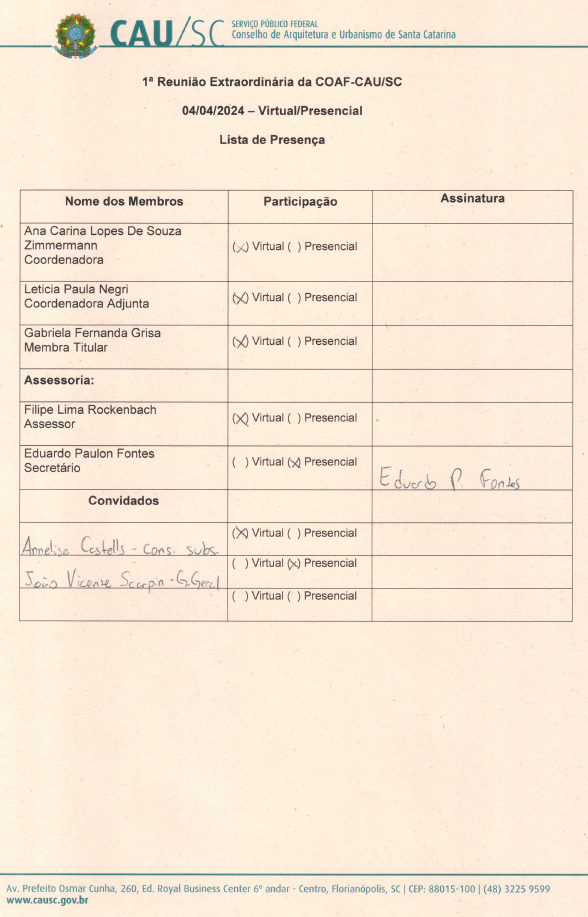 DATA04/04/2024HORÁRIO09:10 às 11:33 LOCALPresencialPresencialPresencialMembros presentesMembros presentesMembros presentesHorário chegadaHorário saídaAna Carina Lopes De Souza ZimmermannAna Carina Lopes De Souza ZimmermannCoordenadora09:1011:33 Gabriela GrisaGabriela GrisaMembro09:0011:33 AssessoriaFilipe Lima Rockenbach – Gerente Administrativo e FinanceiroEduardo Paulon Fontes - SecretárioFilipe Lima Rockenbach – Gerente Administrativo e FinanceiroEduardo Paulon Fontes - SecretárioFilipe Lima Rockenbach – Gerente Administrativo e FinanceiroEduardo Paulon Fontes - SecretárioFilipe Lima Rockenbach – Gerente Administrativo e FinanceiroEduardo Paulon Fontes - SecretárioFilipe Lima Rockenbach – Gerente Administrativo e FinanceiroEduardo Paulon Fontes - SecretárioConvidadosFelipe Wagner – Assistente administrativoAnnelise Castells – Conselheira substitutaJoão Vicente Scarpin Ausências justificadas Ausências justificadas ConselheiroLeticia Paula NegriJustificativaMotivo de saúdeAusências não justificadasAusências não justificadasConselheiro-Justificativa-Leitura e Aprovação da Súmula da 03ª Reunião Ordinária de 2024EncaminhamentoA súmula foi aprovada e encaminhada para publicação.ComunicaçãoResponsávelAssessor Filipe Lima RockenbachComunicadoO Assessor Filipe Rockenbach lembrou os conselheiros sobre o uso do email institucional, e que a partir de abril toda a comunicação interna será feita por essa via.4Apresentação da pauta e dos assuntos extra pauta.44.1 Indicação de membros para a Comissão de Seleção do Edital de PatrocínioORDEM DO DIA1Acompanhamento Execução Orçamentária 2024FonteCOAF – CAU/SCRelatorAssessor Filipe Lima RockenbachEncaminhamentoO Gerente Geral João Scarpin relatou sobre as dificuldades internas de se gerenciar as informações financeiras, por não existir um sistema que facilmente maneje essas informações. Citou a possibilidade de desenvolvimento de um sistema interno de controle orçamentário, então explicando os números financeiros de cada Comissão e suas projeções orçamentárias. Com o auxílio do Assessor, apresentou a planilha de controle de saldo de verbas indenizatórias de 2024.As conselheiras mostraram-se preocupadas com a situação orçamentária da comissão, defendendo uma conscientização do momento orçamentário para conselheiros e comissões. Foi debatido possibilidades de readequação orçamentária, no intuito de se adaptar à situação.O tópico será levado ao Conselho Diretor para ciência e possíveis providências.2Informações Contábeis 2023FonteCOAF – CAU/SCRelatorAssessor Filipe Lima RockenbachEncaminhamentoO Assessor Filipe Rockenbach apresentou a Resolução CAU/BR nº 200, de 15 de dezembro de 2020, que dispõe sobre os procedimentos orçamentários e financeiros, e como se dá a prestação de contas anual do CAU/BR e CAUs/UF. Após introdução da normativa, trouxe os dados financeiros 2023 do CAU/SC com análise de receitas e despesas, descrevendo quando necessário os itens do relatório.Após conversas, as Informações Contábeis de 2023 foram aprovadas, conforme Deliberação COAF-CAU/SC nº 006/2024.EXTRAPAUTA1Indicação de membros para a Comissão de Seleção do Edital de PatrocínioFonteCOAF – CAU/SCRelatorAssessor Filipe Lima RockenbachEncaminhamentoA pedido do Presidente Carlos Alberto, foi pedido à COAF que indicasse membros para compor a Comissão de Seleção do Edital de Patrocínio. Os membros sugeriram os nomes da conselheira Cristina Giusti, tendo Alexandre Gobbo como suplente, como possíveis membros da Comissão de Seleção.O Assessor Filipe Rockenbach se prontificou a indicar um funcionário para a Comissão de Seleção.